§19131.  Children's Cabinet1.  Establishment.  The Children's Cabinet, referred to in this chapter as the "cabinet," is established to promote and support active, vigorous and frequent interdepartmental collaboration on  children and youth policy development and program implementation supporting the provision of services for Maine families, children and youth that are planned, managed and delivered in an integrated manner to support and enhance educational opportunities, self-sufficiency, safety, economic stability, health and well‑being.[PL 2019, c. 450, §4 (AMD).]2.  Membership.  The cabinet consists of the following members:A.  The Commissioner of Corrections;  [PL 1999, c. 785, §3 (NEW).]B.  The Commissioner of Education;  [PL 1999, c. 785, §3 (NEW).]C.  The Commissioner of Health and Human Services;  [PL 2005, c. 397, Pt. A, §7 (AMD).]D.    [PL 2005, c. 397, Pt. A, §8 (RP).]E.  The Commissioner of Public Safety;  [PL 2003, c. 576, §2 (AMD).]F.  The Commissioner of Labor; and  [PL 2003, c. 576, §3 (NEW).]G.  At the discretion of the Governor, a member of the public, appointed by the Governor.  [PL 2003, c. 576, §3 (NEW).][PL 2005, c. 397, Pt. A, §§7, 8 (AMD).]3.  Chair.  The Governor shall appoint one of the members serving pursuant to subsection 2, paragraphs A to F to serve as chair of the cabinet.  The term of the chair is one year.[PL 2019, c. 450, §5 (AMD).]4.  Meetings.  The cabinet shall meet at least 4 times per year.[PL 2019, c. 450, §6 (NEW).]SECTION HISTORYPL 1999, c. 785, §3 (NEW). PL 2001, c. 354, §3 (AMD). PL 2003, c. 576, §§1-3 (AMD). PL 2005, c. 397, §§A7,8 (AMD). PL 2019, c. 450, §§4-6 (AMD). The State of Maine claims a copyright in its codified statutes. If you intend to republish this material, we require that you include the following disclaimer in your publication:All copyrights and other rights to statutory text are reserved by the State of Maine. The text included in this publication reflects changes made through the First Regular Session and the First Special Session of the131st Maine Legislature and is current through November 1, 2023
                    . The text is subject to change without notice. It is a version that has not been officially certified by the Secretary of State. Refer to the Maine Revised Statutes Annotated and supplements for certified text.
                The Office of the Revisor of Statutes also requests that you send us one copy of any statutory publication you may produce. Our goal is not to restrict publishing activity, but to keep track of who is publishing what, to identify any needless duplication and to preserve the State's copyright rights.PLEASE NOTE: The Revisor's Office cannot perform research for or provide legal advice or interpretation of Maine law to the public. If you need legal assistance, please contact a qualified attorney.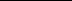 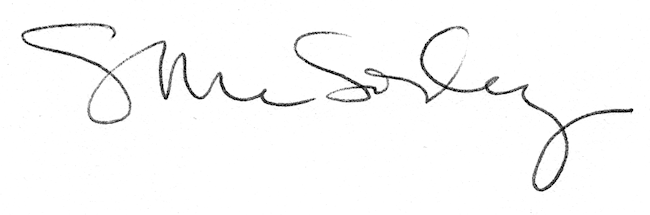 